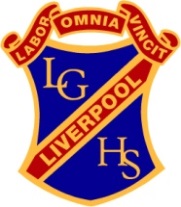 	Liverpool Girls’ High School	Innovation  Excellence  Learning	Languages ~ Stage 4 Course OutlineINTRODUCTION TO THE STAGE 4 LANGUAGE COURSECOURSE OBJECTIVES AND OUTCOMESUsing LanguageStudents will develop the knowledge, understanding and the listening, reading, speaking and writing skills necessary for effective interaction in a chosen language.Making Linguistic ConnectionsStudents will explore the nature of languages as systems by making comparisons between French and English, leading to an appreciation of the correct application of linguistic structures and vocabulary;4.MLC.1	demonstrates understanding of the importance of appropriate use of language in diverse contexts;4.MLC.2	explores the diverse ways in which meaning is conveyed by comparing and describing structures and features of a chosen language.Moving Between CulturesStudents will develop knowledge of the culture of French-speaking communities and an understanding of the interdependence of language and culture, thereby encouraging reflection on their own cultural heritage;4.MBC.1 	demonstrates understanding of the interdependence of language and culture;4.MBC.2	demonstrates knowledge of key features of the culture of French-speaking communities.The outcomes described for Stage 4 should be regarded as the basis for the further development of knowledge, understanding and skills in a chosen language in subsequent stages. A student …Listening and Responding4.UL.1demonstrates understanding of the main ideas and supporting detail in spoken texts and responds appropriately;Reading and Responding4.UL.2demonstrates understanding of the main ideas and supporting detail in written texts and responds appropriately;Speaking4.UL.3establishes and maintains communication in familiar situations;Writing4.UL.4applies a range of linguistic structures to express own ideas in writing.